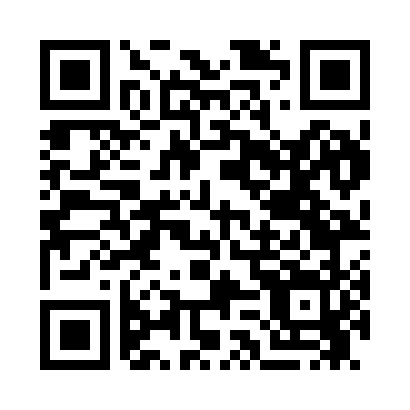 Prayer times for Yankee Orchards, Massachusetts, USAMon 1 Jul 2024 - Wed 31 Jul 2024High Latitude Method: Angle Based RulePrayer Calculation Method: Islamic Society of North AmericaAsar Calculation Method: ShafiPrayer times provided by https://www.salahtimes.comDateDayFajrSunriseDhuhrAsrMaghribIsha1Mon3:355:2012:575:008:3410:182Tue3:365:2012:575:008:3310:183Wed3:375:2112:575:018:3310:174Thu3:385:2212:575:018:3310:175Fri3:395:2212:585:018:3310:166Sat3:395:2312:585:018:3210:167Sun3:405:2312:585:018:3210:158Mon3:415:2412:585:018:3210:149Tue3:435:2512:585:018:3110:1310Wed3:445:2612:585:018:3110:1211Thu3:455:2612:585:018:3010:1212Fri3:465:2712:595:018:3010:1113Sat3:475:2812:595:018:2910:1014Sun3:485:2912:595:018:2810:0915Mon3:495:3012:595:008:2810:0816Tue3:515:3012:595:008:2710:0717Wed3:525:3112:595:008:2610:0518Thu3:535:3212:595:008:2610:0419Fri3:555:3312:595:008:2510:0320Sat3:565:3412:595:008:2410:0221Sun3:575:3512:595:008:2310:0022Mon3:595:3612:594:598:229:5923Tue4:005:3712:594:598:219:5824Wed4:025:3812:594:598:209:5625Thu4:035:3912:594:598:199:5526Fri4:045:4012:594:588:189:5427Sat4:065:4112:594:588:179:5228Sun4:075:4212:594:588:169:5129Mon4:095:4312:594:578:159:4930Tue4:105:4412:594:578:149:4731Wed4:125:4512:594:578:139:46